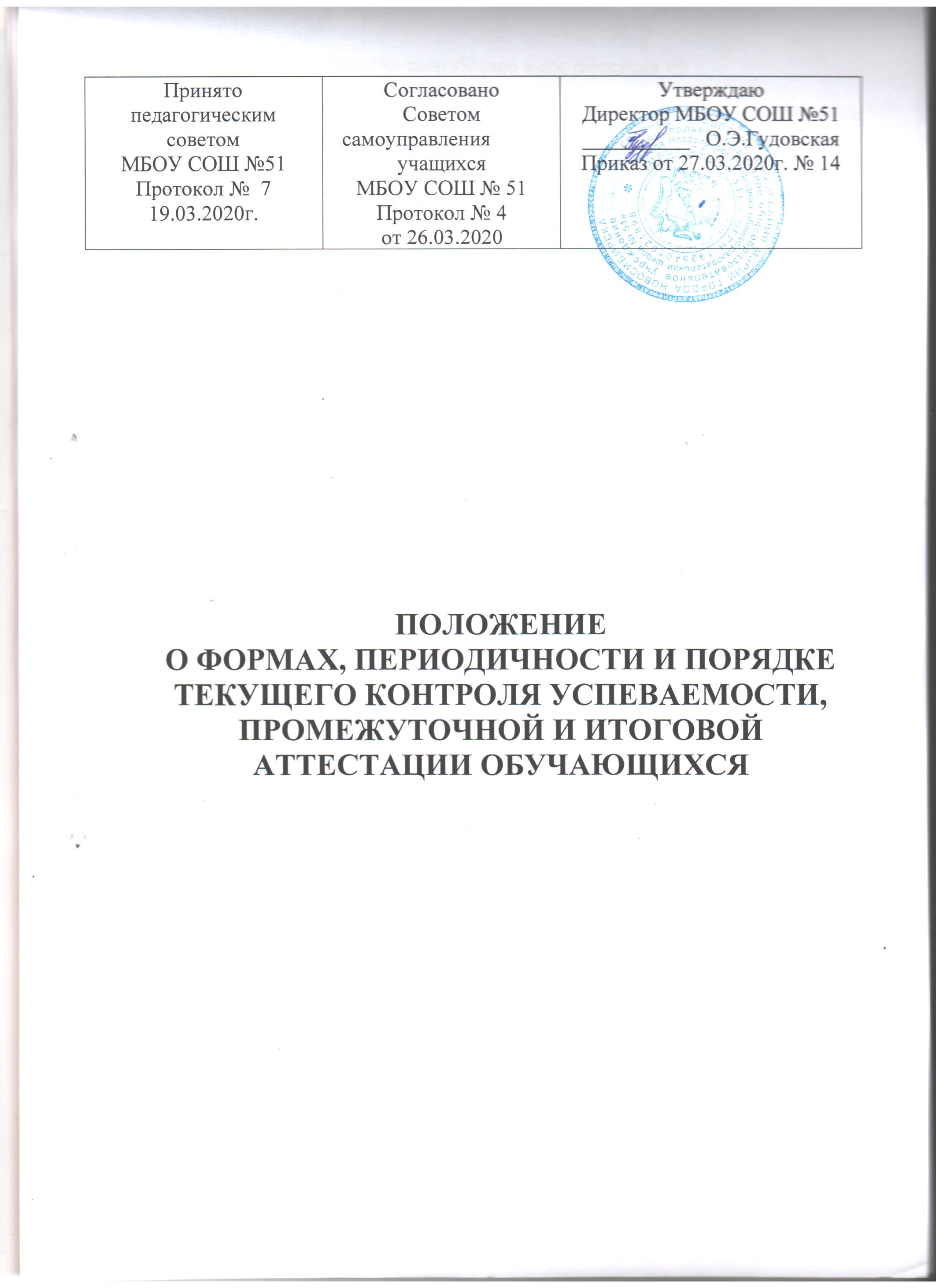 ПОЛОЖЕНИЕо формах, периодичности, порядке текущего контроля успеваемости и промежуточной аттестации обучающихся МБОУ СОШ № 51в условиях ограничительных мер Настоящее Положение о  формах, периодичности, порядке текущего контроля успеваемости и промежуточной аттестации обучающихся МБОУ СОШ № 51 в условиях ограничительных мер   (далее – Положение) МБОУ СОШ № 51 (далее – ОО) разработано в соответствии:Федеральным законом от 29.12.2012 № 273-ФЗ «Об образовании в Российской Федерации»;Федеральным государственным образовательным стандартом начального общего образования, утвержденным приказом Минобрнауки от 06.10.2009 № 373;Федеральным государственным образовательным стандартом начального общего образования обучающихся с ограниченными возможностями здоровья, утвержденным приказом Минобрнауки от 19.12.2014 № 1598;Федеральным государственным образовательным стандартом основного общего образования, утвержденным приказом Минобрнауки от 17.12.2010 № 1897;Федеральным государственным образовательным стандартом среднего общего образования, утвержденным приказом Минобрнауки от 17.05.2012 № 413;Порядком организации и осуществления образовательной деятельности по основным общеобразовательным программам – образовательным программам начального общего, основного общего и среднего общего образования, утвержденным приказом Минобрнауки от 30.08.2013 № 1015;Уставом ОО;основными образовательными программами (далее - ООП) начального общего, основного общего, среднего общего образования ОО.1.2. Настоящее Положение определяет формы, периодичность, порядок текущего контроля успеваемости и промежуточной аттестации обучающихся, их перевод в следующий класс, на следующий уровень образования.1.3. Текущий контроль успеваемости и промежуточная аттестация отражают динамику индивидуальных образовательных достижений обучающихся в соответствии с планируемыми результатами освоения ООП соответствующего уровня общего образования.1.4. Образовательные достижения обучающихся подлежат текущему контролю успеваемости и промежуточной аттестации в обязательном порядке по предметам, включенным в учебный план класса (группы), а также в индивидуальный учебный план.1.5. Текущий контроль успеваемости и промежуточную аттестацию обучающихся осуществляют педагогические работники в соответствии с должностными обязанностями и локальными нормативными актами ОО.1.6. Результаты, полученные в ходе текущего контроля успеваемости и промежуточной аттестации за отчетный период (учебный год, полугодие, /четверть), являются документальной основой для составления ежегодного публичного доклада руководителя о результатах деятельности ОО и отчета о самообследовании, публикуются на его официальном сайте в установленном порядке с соблюдением положений Федерального закона от 27.07.2006 № 152-ФЗ «О персональных данных».1.7. Основными потребителями информации о результатах текущего контроля успеваемости и промежуточной аттестации являются участники образовательных отношений:педагоги, обучающиеся и их родители (законные представители);коллегиальные органы управления ОО;учредитель ОО.1.8. Текущий контроль успеваемости – оценка качества усвоения обучающимися содержания какой-либо части (частей) темы (тем) конкретного учебного предмета, курса.Промежуточная аттестация - оценка качества усвоения обучающимися объёма содержания учебного предмета за учебный год с учетом разных образовательных возможностей обучающихся в период самоизоляции в условиях дистанционного обучения;1.9. Успешное прохождение обучающимися промежуточной аттестации является основанием для перевода в следующий класс, продолжения обучения в классах и допуска учащихся 9-х и 11-х классов к государственной итоговой аттестации. Решения по данным вопросам принимаются педагогическим советом Учреждения.II. Формы, периодичность и порядок проведения текущего контроля успеваемости обучающихся.2.1. Результатом текущего контроля успеваемости обучающихся в ОО является оценивание уровня в соответствии с государственными образовательными стандартами по учебным четвертям в 1-9 классах и полугодиям в 10 – 11 классах.Формы текущего контроля успеваемости в условиях дистанционного обучения: контрольные (зачетные) работы, устные (при помощи on-line связи или в записи) и письменные (в т.ч. выполненные с использованием образовательных платформ) ответы, выполнение проектных или творческих заданий и др.К письменным ответам относятся: письменные отчеты по работе с текстом; проверочные, контрольные, творческие работы; письменные ответы на вопросы теста; сочинения, изложения, рефераты и др.К устным ответам относятся: ответ обучающегося на один или систему вопросов в форме рассказа, беседы, собеседования, зачет и др., зафиксированный с помощью записывающего оборудования или представленный при on-line работе с обучающимся.При проведении текущего контроля успеваемости в условиях дистанционного обучения обучающихся по возможности используют информационно - коммуникационные технологии.2.2. Поурочный контроль и контроль по темам:• поурочный контроль осуществляется исходя из следующих норм: при недельной предметной нагрузке 4 и более часа – не менее 2-х раз в неделю, при нагрузке 2-3 часа – не менее 1 раза в неделю, при нагрузке 1 час – 1 раз в две недели;• контроль по темам осуществляется согласно планированию;• поурочный контроль и контроль по темам в условиях дистанционного обучения должен ориентироваться на формирование минимальных базовых умений обучающихся, которые они способны освоить самостоятельно. Темы, сложные для самостоятельного изучения, рекомендуется перенести на следующий учебный год.2.3. Проведение диагностических мероприятий текущего контроля успеваемости в конце четверти, полугодия относится к компетенции заместителя директора по УВР а текущий контроль успеваемости в течение четверти – к компетенции педагога.2.4. Не допускается выставление неудовлетворительной отметки обучающемуся, не уложившемуся в сроки сдачи работы текущего контроля успеваемости.2.5. В случае отсутствия отчета обучающегося о работе в обозначенные педагогом-предметником сроки педагог-предметник (через классного руководителя или лично) должен выяснить причину отсутствия отчета.2.6. Не допускается снижение отметки за работу, представленную позже заявленного педагогом срока.2.7. Отметки текущего контроля успеваемости должны своевременно выставляться в электронный дневник. Отметки текущего контроля успеваемости должны сопровождаться комментариями педагога о правильности выполнения заданий в обратной связи с обучающимся, родителем (законным представителем) обучающегося.2.8. Классные руководители ежедневно, заместитель директора школы по УВР не реже одного раза в неделю контролируют ход текущего контроля успеваемости обучающихся.III. Формы, периодичность и порядок проведения промежуточной аттестации обучающихся.3.1. Перечень учебных предметов, выносимых на промежуточную аттестацию, их количество и форма проведения определяются соответствующими учебными планами и ежегодно рассматриваются на заседании педагогического совета, с последующим утверждением приказом руководителя Учреждения.3.2. Промежуточная аттестация при самоизоляции в условиях дистанционного обучения проводится в форме дифференцированного зачета. Дифференцированный зачет может осуществляться посредством использования фонда оценочных средств (комплексная контрольная работа), выполнения индивидуального проекта или творческой работы.3.3. Порядок проведения промежуточной аттестации обучающихся в условиях самоизоляции и дистанционного обучения:3.3.1. Промежуточная аттестация обучающихся проводится в последней четверти учебного года. Промежуточная аттестация обучающихся 1 класса проводится с использованием комплексной контрольной работы, по которой определяется уровень освоения предметного содержания по предметам учебного плана (за исключением физической культуры, музыки, технологии, ИЗО) без выставления отметки. Промежуточная аттестация обучающихся 1 класса по физической культуре проводится по итогам сдачи нормативов в 1-3 четвертях, по музыке, технологии и ИЗО – посредством оценивания выполненных работ в 1-3 четвертях без выставления отметки.Промежуточная аттестация обучающихся 2,3,5 – 8, 10 классов проводится в форме дифференцированного зачета по предметам учебного плана с использованием оценочных средств, соответствующих требованиям стандарта образования (с учетом корректировки образовательных программ) с обязательной оценкой по бальной или отметочной системе. По предметам творческого характера (ИЗО, музыка, технология, ОБЖ, родной русский язык, родная русская литература, проектная деятельность) итогом промежуточной аттестации является годовая отметка, выставленная с учетом отметок 1-3 четвертей. Промежуточная аттестация обучающихся по физической культуре проводится по итогам сдачи нормативов в 1-3 четвертях с обязательной оценкой в форме «зачтено»/«не зачтено» или «сдано»/ «не сдано».Промежуточная аттестация обучающихся 4, 9, 11 классов проводится в форме дифференцированного зачета по предметам учебного плана с использованием оценочных средств, соответствующих требованиям стандарта образования (с учетом корректировки образовательных программ в условиях самоизоляции) с обязательной оценкой по бальной или отметочной системе. Промежуточная аттестация обучающихся с ОВЗ (умственной отсталостью легкой степени, интеллектуальными нарушениями) проводится в форме дифференцированного зачета по предметам учебного плана с использованием оценочных средств, соответствующих требованиям стандарта образования детей с ОВЗ (с учетом корректировки образовательных программ в условиях самоизоляции), с обязательной оценкой по бальной или отметочной системе. 3.3.2. Промежуточная аттестация обучающихся в ОО проводится:• в соответствии с расписанием, утвержденным директором ОО;• с использованием фонда оценочных средств, утвержденного приказом директора с соблюдением режима конфиденциальности;3.3.3.  Обучающиеся, имеющие академическую задолженность, вправе пройти промежуточную аттестацию по соответствующему учебному предмету не более двух раз в сроки, определяемые ОО, в пределах одного года с момента образования академической задолженности.IV. Порядок выставления отметок по результатам текущего контроля успеваемости и промежуточной аттестации.4.1. Отметка обучающегося за четверть, полугодие выставляется на основе результатов текущего контроля успеваемости, с учетом результатов письменных контрольных работ.4.2. Отметка за четверть выставляется при наличии 3-х и более текущих отметок за соответствующий период. Полугодовые отметки выставляются при наличии 5 - ти и более текущих отметок за соответствующий период.4.3. При пропуске обучающимся по уважительной причине более 50% учебного времени, отводимого на изучение предмета, при отсутствии минимального количества отметок для выставления четвертной/ полугодовой отметки, обучающийся не аттестуется. В классный журнал в соответствующей графе отметка не выставляется.4.4. При выставлении годовой отметки следует учитывать отметки за четверти (2 - 9 классы), полугодия (10-11 классы). В4.5. Отметки, полученные в ходе промежуточной аттестации обучающихся, отражаются в классных журналах в разделах тех учебных предметов, по которым промежуточная аттестация проводилась.4.6. Отметки по учебным предметам (с учетом результатов промежуточной аттестации) за текущий учебный год должны быть выставлены за 5 дней до окончания учебного года.4.7. Классные руководители доводят до сведения родителей (законных представителей) сведения о результатах промежуточной аттестации. В случае неудовлетворительных результатов промежуточной аттестации – в письменной форме под роспись родителей (законных) представителей обучающихся с указанием даты ознакомления. Письменное сообщение хранится в личном деле обучающегося.4.8. Годовые отметки по всем предметам учебного плана выставляются в личное дело обучающегося.4.9. Заявления обучающихся и их родителей, не согласных с результатами промежуточной аттестации, рассматриваются в установленном порядке конфликтной комиссией Учреждения.4.10. Результаты промежуточной аттестации обсуждаются на заседании педагогического совета УчрежденияV. Порядок перевода обучающихся в следующий класс.5.1. Обучающиеся, освоившие образовательные программы за учебный год переводятся в следующий класс.5.2. Обучающиеся на уровнях начального общего, основного общего и среднего общего образования, имеющие по итогам учебного года академическую задолженность хотя-бы по одному предмету, переводятся в следующий класс условно.5.3. Обучающиеся на уровнях начального общего и основного общего образования, не освоившие образовательной программы учебного года, имеющие академическую задолженность, условно переведенные в следующий класс и не ликвидировавшие академической задолженности, по усмотрению родителей (законных представителей) оставляются на повторный год обучение или продолжают получать образование в иных формах.5.4. Перевод обучающегося в следующий класс осуществляется по решению педагогического совета.5.5. Обучающиеся, не освоившие образовательную программу предыдущего уровня, не допускаются к обучению на следующем уровне общего образования.